Maria MustermannMusterstraße 12312345 Musterstadtmaria@mustermann.de0171 23456789Kindergarten im GrünenName NachnameStraße 12312345 MusterstadtMusterstadt, 13.06.2022 Bewerbung als ErzieherinSehr geehrte Damen und Herren,nach meiner erfolgreich abgeschlossenen Ausbildung als staatlich anerkannte Erzieherin, befinde ich mich aktuell auf der Suche nach einem Berufseinstieg. Ich bin davon überzeugt, dass Ihr Kindergarten der perfekte Partner ist, um meine bisher erlernten Fähigkeiten weiter zu vertiefen und auszubauen. Aus diesem Grund sende ich Ihnen anbei meine Bewerbungsunterlagen.Schon während meines Praktikums, das ich parallel zu der Ausbildung im Kindergarten am Wald absolvierte, bestätigte sich mein Wunsch, mit kleineren Kindern arbeiten zu wollen. Gemeinsame Aktivitäten, wie basteln, frühstücken oder singen, zählten zu meinen täglichen Aufgaben und bereiteten mir stets viel Freunde. Aber auch in der engen Kommunikation mit Eltern und Kollegen bin ich geübt. Auch in der Entwicklung eigener pädagogischer Konzepte konnte ich bereits erste Erfahrungen sammeln. Zu meinen persönlichen Stärken zählen ein hohes Verantwortungsbewusstsein und Durchsetzungsvermögen sowie ein ausgeprägtes Einfühlungsvermögen gegenüber den Eltern und ihren Kinder. Auch in komplizierten oder schwierigen Situationen konnte ich dieses unter Beweis stellen.Ein Arbeitsbeginn in Ihrer Einrichtung ist ab sofort möglich. Ich freue ich mich auf Ihre positive Rückmeldung und sehe einer Einladung zu einem Vorstellungsgespräch hoffnungsvoll entgegen.Mit freundlichen Grüßen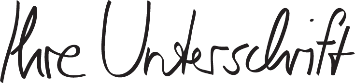 Maria Mustermann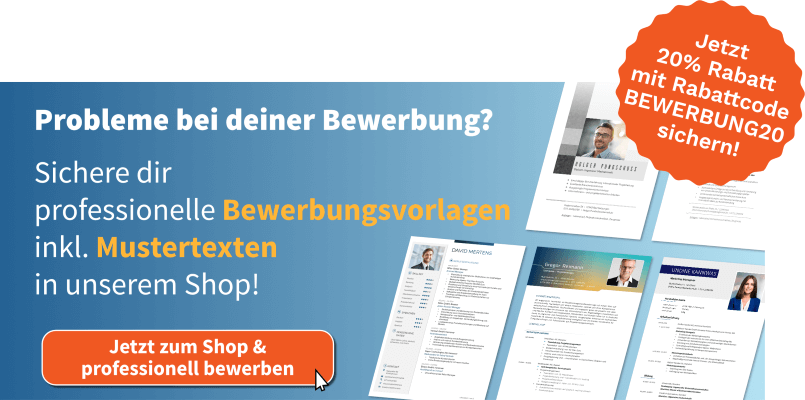 shop.bewerbung.net